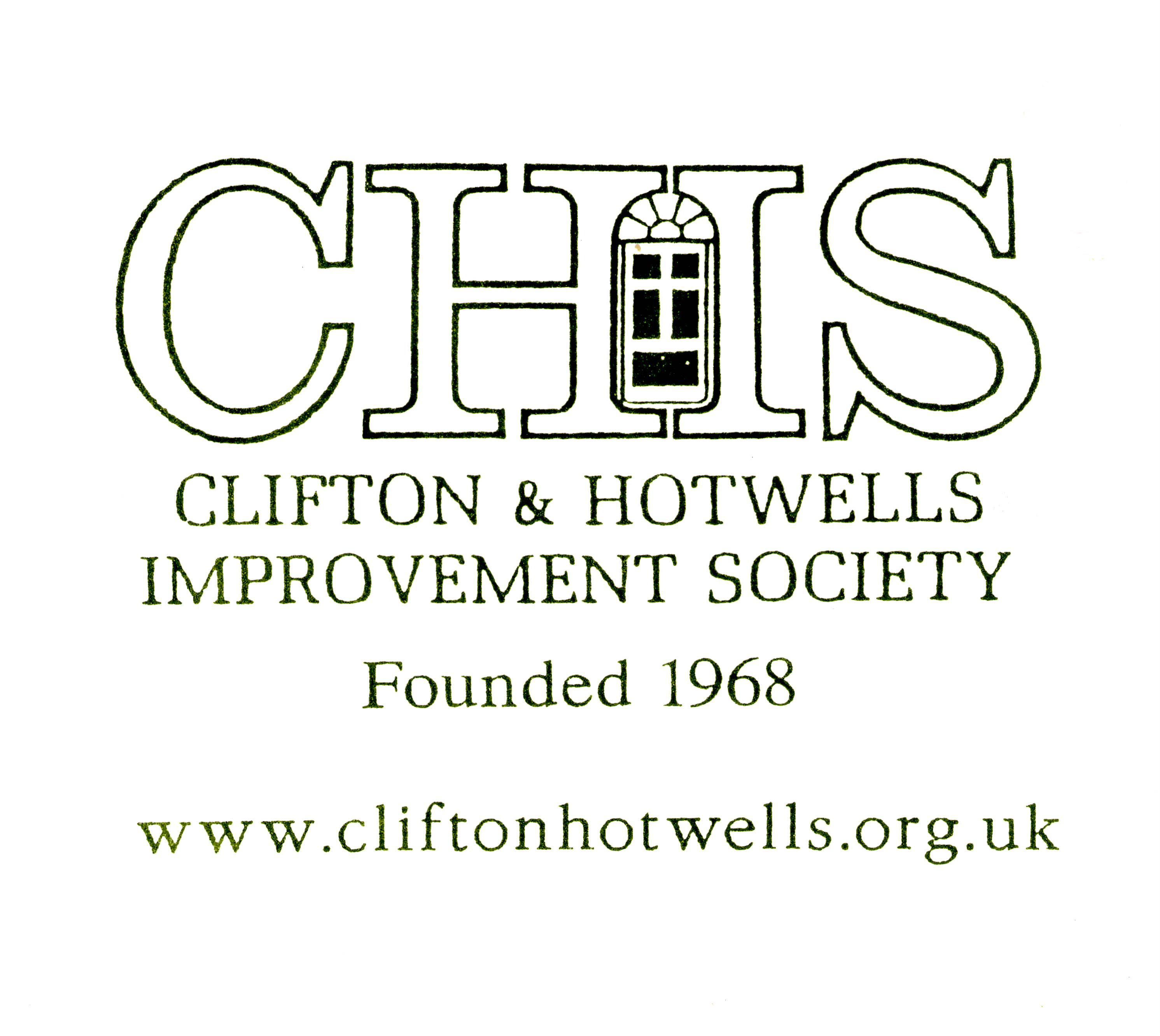 Clifton & Hotwells Improvement Society (CHIS) is registered with the Charity Commission: no. 259371MEMBERSHIP APPLICATION FORM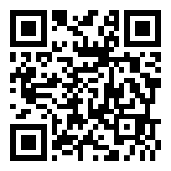 Please use BLOCK CAPITALS Membership Subscription:The minimum annual subscription is £10.00 per household (£15 for organisations) which covers expenses such as the newsletter and talks.If you feel that you can give more to help us improve the area, as many members do, this would be gratefully received and put to good use.I/We wish to become a member of CHIS and my/our subscription will be paid by:Cheque 											□ Cheques should be made payable to Clifton and Hotwells Improvement SocietyCash  												□A cash receipt will be issued Banker’s Standing Order									□A Banker’s Standing Order form can be found at the back of this applicationInternet Banking 										□Sort Code: 20-13-34	Account no: 70268348Signature:Date:GIFT AIDPlease consider signing the attached Gift Aid declaration opposite as it allows CHIS to claim a further 25p for each pound given at no extra cost to yourself.Please return the completed form to:RoseMary Musgrave, 15 Guardian Court,Bristol BS8 4ANTelephone: 0117 973 1704 Email: r.musgrave10@gmail.comYour information will then be passed to the Membership Secretary, Jon GoodlandDATA PROTECTIONCHIS values your support and promises to respect your privacy. By signing this form you agree that CHIS may hold the data provided herein on its computers.The data CHIS gathers and holds is managed in accordance with the General Data Protection Regulation (2018) and this information will not passed on to any third parties.Periodically CHIS will email or deliver by post, news of its forthcoming events providing an update of activities and featuring other items deemed by the Committee to be of general interest.The Committee seeks your explicit consent that CHIS may publish your name in these communications but it will not otherwise divulge any other of your personal details from this form.By signing here:CHIS deems that you give that explicit consent.Title:Forename:Surname:Address:E-Mail:Telephone Number:Banker’s OrderBanker’s OrderBanker’s OrderBanker’s OrderBanker’s OrderBanker’s OrderBanker’s OrderBanker’s OrderTo (name of your bank):  To (name of your bank):  To (name of your bank):  Bank PLCBank PLCBank PLCBank PLCBank PLCBank Address:Bank Address:Bank Address:Postcode:Postcode:Postcode:Please pay Barclays Bank PLC, 86 Queen’s Road, Clifton, Bristol, BS8 1RB(Sort Code 20-13-34) for the account of Clifton and Hotwells Improvement Society (Account no. 70268348) the sum of  Please pay Barclays Bank PLC, 86 Queen’s Road, Clifton, Bristol, BS8 1RB(Sort Code 20-13-34) for the account of Clifton and Hotwells Improvement Society (Account no. 70268348) the sum of  Please pay Barclays Bank PLC, 86 Queen’s Road, Clifton, Bristol, BS8 1RB(Sort Code 20-13-34) for the account of Clifton and Hotwells Improvement Society (Account no. 70268348) the sum of  Please pay Barclays Bank PLC, 86 Queen’s Road, Clifton, Bristol, BS8 1RB(Sort Code 20-13-34) for the account of Clifton and Hotwells Improvement Society (Account no. 70268348) the sum of  Please pay Barclays Bank PLC, 86 Queen’s Road, Clifton, Bristol, BS8 1RB(Sort Code 20-13-34) for the account of Clifton and Hotwells Improvement Society (Account no. 70268348) the sum of  Please pay Barclays Bank PLC, 86 Queen’s Road, Clifton, Bristol, BS8 1RB(Sort Code 20-13-34) for the account of Clifton and Hotwells Improvement Society (Account no. 70268348) the sum of  Please pay Barclays Bank PLC, 86 Queen’s Road, Clifton, Bristol, BS8 1RB(Sort Code 20-13-34) for the account of Clifton and Hotwells Improvement Society (Account no. 70268348) the sum of  Please pay Barclays Bank PLC, 86 Queen’s Road, Clifton, Bristol, BS8 1RB(Sort Code 20-13-34) for the account of Clifton and Hotwells Improvement Society (Account no. 70268348) the sum of  ££now and on 5 May annually thereafter until further notice.now and on 5 May annually thereafter until further notice.now and on 5 May annually thereafter until further notice.now and on 5 May annually thereafter until further notice.now and on 5 May annually thereafter until further notice.now and on 5 May annually thereafter until further notice.Name of account:Name of account:Name of account:Name of account:Account Number:Account Number:Account Number:Account Number:Sort Code:Sort Code:Sort Code:Sort Code:Signature:Date: